Слесарь по контрольно-измерительным приборам и автоматике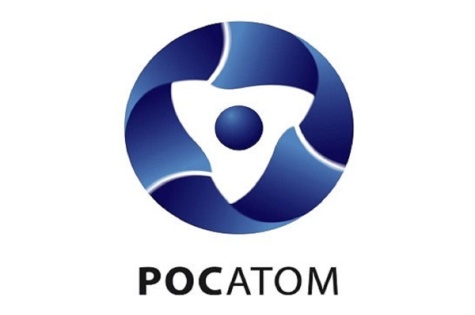 Заработная плата от 58 000 Опыт работы: от 1 до 3 летКакие задачи нужно будет решать:Участвовать в работах по монтажу, пуско-наладке, испытаниям, вводу в эксплуатацию оборудования КИПиА, автоматизированных систем управления технологическим процессом , систем контроля и управления , локальных систем управления основных производственных линий и вспомогательного оборудования , системы физической защиты , системы аварийной сигнализации , автоматизированной системы радиационного контроляСвоевременно, качественно и безаварийно выполнять работы по выявлению и устранению дефектов, отказов и неполадок во время пуско-наладочных работ, ввода в эксплуатацию оборудованияОбразование: Среднее специальноеСлесарь-ремонтникЗаработная плата от 45 000Опыт работы: от 1 до 3 летНаши ожидания от кандидата:среднее профессиональное образование по направлению деятельностиотсутствие противопоказаний для работ в условиях, отличающихся от нормальныхотсутствие судимостиСлесарь по обслуживанию тепловых сетейОпыт работы: без опытаКакие задачи нужно будет решать:Производить осмотр сетей и оборудования, вести постоянный надзор и контроль за состоянием тепловых сетей;Устранять дефекты и неполадки;Содержать колодцы, оборудование и арматуру в технически исправном и санитарном состоянии и в соответствии с правилами технической эксплуатации;Производить переключения на сетях.Наши ожидания от кандидата:Образование / специальность - не ниже среднего специального;При наличии высшего образования по направлению теплоэнергетика (или системам водоснабжения и водоотведения) перспективы роста до инженерных, руководящих вакансий;Ответственность;Внимательность.Что мы предлагаем:Комфортные условия работыСовременные рабочие местаЦифровые сервисы для сотрудниковОбучение и развитиеСобственная онлайн-платформа с программами профессионального и личностного роста – от инженерных курсов до изучения иностранных языковУчастие в конференциях, тренингах и конкурсах профессионального мастерстваКарьерные возможностиКарьерные консультации для построения экспертной или управленческой траектории ростаПоддержка карьерного развития сотрудниковСоциальные программыДМС со стоматологией и госпитализациейСтрахование несчастных случаев на производствеЛиния психологической поддержкиФинансовая помощь в особых жизненных ситуацияхКорпоративная жизньТимбилдингиСпортивные активности и отраслевые соревнованияВолонтерские движенияМероприятия для сотрудников и их семей